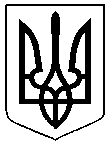 УКРАЇНАІЛЛІНІВСЬКА СІЛЬСЬКА РАДАКОСТЯНТИНІВСЬКОГО РАЙОНУДОНЕЦЬКОЇ ОБЛАСТІВІДДІЛ ОСВІТИвул.Адміністративна42/3, с. Іллінівка, Донецька область,85143  тел./факс: (06272)-2-10-50, e-mail 41562701@HYPERLINK "mailto:41073075@mail.gov.ua"mailHYPERLINK "mailto:41073075@mail.gov.ua".HYPERLINK "mailto:41073075@mail.gov.ua"govHYPERLINK "mailto:41073075@mail.gov.ua".HYPERLINK "mailto:41073075@mail.gov.ua"uа  код ЄДРПОУ 41562701_________________________________________________________________________________________  Керівникам закладів загальної середньої освітиЗгідно з листом ДонІППО від 04.09.2019   №834/08, відповідно до наказу МОН України від 13.12.2018 р. № 1392 «Про затвердження Типової освітньої програми організації і проведення підвищення кваліфікації керівних кадрів закладів загальної середньої освіти відповідно до вимог Концепції «Нова українська школа», з метою розвитку управлінських компетентностей керівних кадрів ЗЗСО, з 23 по 30 жовтня Донецьким обласним інститутом післядипломної педагогічної освіти проводитиметься підвищення кваліфікації (тренінги) для керівників закладів загальної середньої освіти в містах/районах/ОТГ.Для формування груп просимо до 09.09.2019 р. заповнити заявку за посиланням: https://docs.google.com/document/d/1WsiOeFcHDQ2C--Q2sMnxU4BIHP1iQiE1Daxl261RM7o/edit?usp=sharing . Додатково просимо надати 1 кандидатуру кадрового резерву  претендентів на посаду директора. Начальник відділу освіти                   		                                              Н.В.СидорчукПасічна Тетяна Валеріївна0666934074від05.09.2019№884┌Про  надання інформації щодо кількості керівних кадрів ЗЗСО (директорів) для проходження підвищення кваліфікації відповідно до вимог Концепції «Нова українська школа»┐